CHAPTER OPERATING HANDBOOKSouth Texas ChapterJune 2023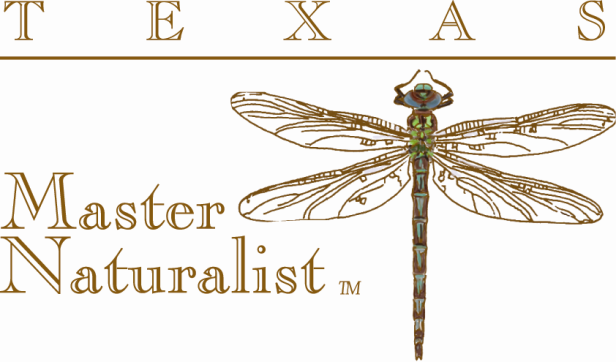 Texas Master Naturalist ProgramThe Texas Master Naturalist Program’s mission is to develop a corps of well-informed volunteers to provide education, outreach, and service dedicated to the beneficial management of natural resources and natural areas within their communities for the state of Texas. CHAPTER OPERATING HANDBOOK Table of Contents1.	CHAPTER ORGANIZATION 	Governing documents2.	BOARD OF DIRECTORS	2.1	Makeup of the board			2.1.1	Officer list			2.1.2	Director list	2.2	Term of office	2.3	Executive committee3.	DUTIES OF BOARD 	3.1 	Duties of all board members	3.2	Duties of officers		3.2.1	President		3.2.2	Vice president			3.2.3	Secretary		3.2.4	Treasurer	3.3	Duties of directors		3.3.1	Advanced training director		3.3.2	Chapter state representative		3.3.3	Communication director		3.3.4	Membership director		3.3.5	Training class director		3.3.6	Training class representative		3.3.7	Volunteer service projects director	3.4	Duties of other board members		3.4.1	Immediate past president		3.4.2	Advisor4. 	RESPONSIBILITIES OF BOARD 	4.1	Authority	4.2	Committee oversight	4.3	Expenditure limits	4.4	Voting	4.5	Setting dues	4.6	Records retention5. 	COMMITTEES	5.1	Standing committees		5.1.1	Executive committee		5.1.2	Advanced training committee		5.1.3	Membership committee		5.1.4	Training class committee		5.1.5	Volunteer service projects committee	5.2	Ad Hoc committees		5.2.1	Financial examination committee		5.2.2	Nomination committee	6.	CHAPTER PROJECTS	6.1	New projects	6.2	Media Projects	6.3	Responsibilities of project leaders		6.3.1	Workdays		6.3.2	Contact information		6.3.3	Calendar		6.3.4	VMS recording		6.3.5	Reporting		6.3.6	Budgets		6.3 7	Grants or donations		6.3.8	Partners		6.3.9	Recordkeeping7.	MEMBERSHIP	7.1	Non-discrimination and inclusion	7.2	Member categories	7.3	Membership status		7.3.1	Criminal background check		7.3.2	Dues		7.3.3	Transfers		7.3.4	Reinstatement8.   MEETINGS	8.1	Chapter meetings	8.2	Board meetings	8.3	Meeting remotely	8.4     Minutes9.	ADOPTION AND AMENDMENT OF HANDBOOK	9.1	Initial adoption	9.2	Amendment or revision		9.2.1	Board approval		9.2.2	Notification requirements		9.3.3	Membership approval	9.3	State office notification10.   REFERENCES AND RESOURCES	10.1	TMN website	10.2	State documents	10.3   Volunteer Management System helpdesk	10.4	Chapter websiteAPPENDIX A – 2023 Board of DirectorsAPPENDIX B – 2023 Committee MembersAPPENDIX C – Media AgreementCHAPTER OPERATING HANDBOOK South Texas Chapter  Texas Master Naturalist Program1.	CHAPTER ORGANIZATION	Governing documents - The documents governing this chapter are our Bylaws, the Texas Master Naturalist Program’s Chapter Management and Operations Protocols (CMOP), and this Chapter Operating Handbook (COH). A chapter’s COH must comply with the Bylaws and the CMOP.  The chapter is structured for governance as described in this COH.2.	BOARD OF DIRECTORS  2.1 	Makeup of the board – The board consists of the officers, the directors, the immediate past president, and the chapter advisor. All are voting members of the board. Each year the make up of the board will be updated, listed in Appendix A and posted on the chapter website https://txmn.org/st/.2.1.1	Officers are elected by the membership [Reference Bylaws Article V, A. and E.] They are:PresidentVice PresidentSecretaryTreasurer2.1.2	Directors are appointed and approved according to Bylaws Article V, F. and G. They are:Advanced Training (AT) DirectorChapter State Representative (President Serves this Role)Communication DirectorMembership DirectorTraining Class Director (term begins January 1st each year)Training Class Representative (term may be shorter than other directors)Volunteer Service (VS) Projects Director
2.2	Term of office - For officers and directors, the term of office is 24 months, and they are eligible for re-election or re-appointment. The President and Secretary Positions are elected in November of odd numbered years (e.g., 2023, 2025) and the Vice President and Treasurer in even numbered years (e.g., 2024, 2026).  2.3	Executive committee - The elected officers comprise the executive committee [see 5.1.1]3.	DUTIES OF BOARD
3.1 	Duties of all board membersCommunicate effectively with the Texas Master Naturalist (TMN) state office about any questions or issues that arise and keep it informed of what the chapter is doing.Maintain confidentiality when dealing with individual member issues.Whenever possible, maintain the privacy of members’ personal information.Strive to further the TMN mission in everything that one does.Adhere to the TMN Code of Ethics and Standards of Conduct [Reference at https://txmn.tamu.edu/chapter-resources/chapter-documents/].Remember that every chapter and every member represent the public face of the TMN Program and its sponsoring agencies.Serve as a model of leadership and recruit and develop new leaders for the chapter.3.2	Duties of officers3.2.1	PresidentSee 3.1 - Duties of all board membersServe as chair of the board of directorsPrepare an agenda for board and chapter meetingsPreside at board and chapter meetingsSign all board-approved documents that may be legally binding on the chapterEnsure that the president is one of the three authorized signatories on the chapter bank accountAuthorize in writing in advance any payments to be made of $1,000 or greater from the chapter bank accountCommunicate with board and chapter members as needed Present a summary of the chapter’s accomplishments each year at new class orientation.Conduct votes by manual or electronic means as required by responsibilities of the board [see 4.4]Present a slate of candidates for all director positions for review and approval by a majority vote of the executive committee, immediate past president, and chapter advisorAppoint all committee chairs and serve as an ex-officio member of all committees, assisting as appropriateEnsure all officers and directors perform their duties and responsibilities as stated in this COH and are familiar with program guiding documents (i.e., Bylaws, CMOP) Ensure that before the chapter makes any written commitments to county governments, city councils, etc., or executes contracts or memorandums of understanding with other entities, the TMN state program coordinator's approval is obtainedCommunicate with the TMN state office, other chapters, and state agencies as appropriateBe the chapter’s state representative [see 3.3.2]If there is no immediate past president, reassign the duties of that position [see 3.4.1]Serve as immediate past president upon completion of term as president.As needed, facilitate a retreat of all newly elected officers and directors to help in the transition of responsibilities and to chart the chapter’s new year.3.2.2	Vice presidentSee 3.1 - Duties of all board membersAssist the president and act for the president in the president’s absenceMeet with the president to recommend chapter and board meeting dates and locations for approval by the boardArrange for programs for the chapter meetingsSelect and secure the venue for upcoming chapter meetingsParticipate as a member of the annual financial examination committee [see 5.2.1]
  3.2.3	SecretarySee 3.1 - Duties of all board membersConduct necessary chapter correspondence as assigned by the presidentRecord, publish, and preserve the minutes of all meetings of the board, executive committee, general membership, and any special meetings [see 8.4]Keep a record of attendance at each meeting and whether a quorum is presentMaintain a paper copy or a secure digital record of all minutes and correspondence according to the chapter records retention policy [Reference at https://txmn.tamu.edu/chapter-resources/chapter-documents/ ]At board and chapter meetings, have access to electronic or paper copies of past minutes, the Bylaws, CMOP and COH.  Ensure that a method is in place for maintaining the chapter’s paper and electronic files [see 4.6]Facilitate chapter members’ compliance with the chapter records retention policy For 501(c)(3) chapters, ensure that all board members sign the required Conflict of Interest form each year [Reference form at https://txmn.tamu.edu/chapter-resources/chapter-documents/ ]Maintain a secure list of all websites, social media platforms, email distribution lists, apps, data storage sites, financial accounts, and any other tools the chapter uses to conduct its business (include username and password if appropriate)3.2.4 	TreasurerSee 3.1 - Duties of all board membersReceive all monies for the chapter and maintain them in a chapter bank accountDevelop and maintain an annual budget for the chapter with input and approval by the board. The proposed budget should be finalized and submitted for approval as soon as possible after the start of the new calendar year.  Pay all bills promptly upon receipt of a written statement, invoice, or receipt and any other required documentation for approved expensesMake all financial reports and documents available to any chapter member or advisor upon requestEnsure that the required two or three signers are on the chapter bank accountIf any other financial tools are used by the chapter, such as PayPal or Square, ensure that at least two other board members have accessSign all checks, drafts, or other instruments for payment or notes of the chapter. In the absence of the treasurer, the president or another designated officer may sign any instruments under $1,000 for payment or notes of the chapter. For any payments of $1,000 or greater, the president or another designated officer must co-sign the payment instrument with the treasurer. Written authorization must be provided in advance by the president for any payments of $1,000 or morePresent a financial report at all board and chapter meetings that includes the status of all financial transactions and bank statement reconciliationsPrepare and submit all annual financial records, reports and audits as required by law and sponsoring agenciesPresent the financial records to the financial examination committee [see 5.2.1] annually as requested Maintain the financial records of the chapter in such a way that quality financial reports can be produced that are easily understood by any chapter member or advisor. Financial management systems can be a detailed spreadsheet or commercially available programs such as QuickBooks or QuickenFor 501(c)(3) chapters, file the 990N or other tax form with the IRS annuallyFor 501(c)(3) chapters, use a financial management system that meets Generally Accepted Accounting PrinciplesRetain a detailed account of all income, expenses, disbursements, and other financial matters (including a paper copy of such documentation) for seven years plus the current calendar year, according to the chapter records retention policy [Reference the TMN Chapters Records Retention Policy at https://txmn.tamu.edu/chapter-resources/chapter-documents/ ]3 	Duties of directors 3.3.1	Advanced training directorSee 3.1 - Duties of all board membersChair the advanced training (AT) committee [see 5.1.2]    Maintain and utilize a form or process for members to request that a program be considered for AT creditWorking with the AT committee, review and recommend for approval or disapproval all AT requests and events [Reference CMOP 5.10] Coordinate with the membership director to set up and manage AT opportunities in the chapter’s Volunteer Management System (VMS)Notify chapter membership of approved AT opportunities and ensure that upcoming opportunities are on chapter calendars
3.3.2	Chapter state representativeThis position may be assumed by the president, or the president may appoint a board member to assume these responsibilities.See 3.1 – Duties of all board membersWork as a chapter liaison with the TMN state program coordinatorRepresent the chapter in state level matters of the TMN ProgramEnhance the communication between the state and the chapterWith the immediate past president, help guide and educate the chapter’s new officers and directors using the state governing documents Participate in meetings as requested by TMN state program coordinatorsReview draft state documents as requestedHelp with planning and coordination of activities for the TMN statewide annual meetingAttend the TMN annual meeting or delegate an alternate3.3.3	Communication director See 3.1 – Duties of all board membersOversee volunteers or committees to handle these various aspects of chapter communications:history/archivesnewsletter outreach publicity social media websiteWrite publicity press releases for print and electronic media covering training class application, chapter meetings and special events Work with training class director and membership director to develop recruiting materialsArrange for printing and distribution of recruiting or promotional materialsOversee social media platforms and content developed for chapter members. Social media should be compliant with the TMN Brand Guide [Reference at https://txmn.tamu.edu/chapter-resources/tmn-brand-marketing/ ] and with policies of the TMN sponsoring agencies: Texas Parks & Wildlife Department (TPWD) and Texas A&M AgriLife Extension (AgriLife Extension)3.3.4	Membership directorSee 3.1 – Duties of all board membersChair the membership committee [see 5.1.3]Maintain a roster of all chapter members with pertinent contact informationCoordinate with training class director to manage training class application processCoordinate with communication director and training class director to develop recruiting materialsCoordinate with communication director and officers to manage electronic communications to all chapter members (such as an email list like Google Groups)Manage the chapter’s mentor program in coordination with the training class director [Reference CMOP, Appendix 3.]Ensure that rosters with member contact information are not shared on public sites such as the chapter website or social media platformsThe Membership director shares/delegates these VMS duties and responsibilities with Volunteer Management System AdministratorManage the chapter’s use of the TMN Volunteer Management System for reporting VS and AT hours [Reference CMOP, 5. and 6.]Supervise the chapter VMS administrator’s process for reviewing and approving hours logged by membersEnsure all members are trained in the use of the VMS Ensure all member VMS profiles are up to date to allow for an annual criminal background checkPublish names of members achieving certification and milestone awardsPresent awards at chapter meetings3.3.5	Training class directorNote about term of office: The term of the new training class director begins as soon as the current training class concludes.See 3.1 – Duties of all board membersChair the training class committee [see 5.1.4] Develop a budget for the class and submit to the board for approvalRecommend class tuition fees to the board for approvalWork with membership and communication directors to develop recruiting materialsWork with the membership director to manage the training class application process Coordinate with membership director to review applicants and share with the board as appropriatePresent to the board for approval a proposed class syllabus that covers the state-approved curriculum for Initial Training [Reference CMOP 2.3]Serve as manager for the training class, including planning, curriculum development, calendar, instructors, venues, attendance tracking, etc.Coordinate all communications with traineesEnsure that a mentoring program is in place for trainees [Reference CMOP Appendix 3].Ensure each trainee receives appropriate instruction to use VMS3.3.6	Training class representative 
Note about term of office: Class representative serves from the ending of a training course for 12 months. See 3.1 – Duties of all board membersRepresent the current training class as a member of the board, attending board and chapter meetingsParticipate as a member of the training committee [see 5.1.4] planning for the subsequent classParticipate as a member of the annual financial examination committee [see 5.2.1]Report back to the current training class to provide trainees information about chapter businessTalk to the subsequent training class about selecting a training class representative3.3.7	Volunteer service projects directorSee 3.1 – Duties of all board membersChair the volunteer service (VS) projects committee [see 5.1.5] Appoints an Outreach CoordinatorMaintain and utilize a form and process for members to request approval of a new VS project, using as a guideline the information required for setting up a new opportunity in VMS [Reference https://texasmasternaturalist.freshdesk.com/support/home/]With the VS projects committee, review and recommend for approval or disapproval all chapter VS project requests [Reference CMOP, 6.8 Appendix 2]Coordinate with the membership director/VMS administrator to add or modify volunteer opportunities in VMS Coordinate with project leaders to ensure their responsibilities are met [see 6.2]Ensure that a complete description of every volunteer service project is accessible to all chapter members through the chapter website, event calendar, email announcements and any other communication methods used by the chapter3.4	Duties of other board members3.4.1	Immediate past presidentIn the absence of an immediate past president, the president assigns these responsibilities to a previous past president or another board memberSee 3.1 – Duties of all board membersProvide continuity from prior board to ensure local policies and procedures are being followed Provide counsel to officers and directors on fulfilling duties and responsibilitiesAssist the president as requestedLead an annual review of the chapter’s COH and update if necessary to reflect actual chapter policies and procedures as well as to ensure compliance with all TMN state governing documents [Reference https://txmn.tamu.edu/chapter-resources/chapter-documents/ ]Chair the nomination committee [see 5.2.2] [Reference Bylaws, Article V, E, 2]3.4.2	Advisor The duties and responsibilities of the chapter advisor are described in detail in Appendix 1 of the CMOP and in Article V, B of the Bylaws. Also see 3.1 – Duties of all board members4.	RESPONSIBILITIES OF BOARD4.1	Authority – The board is responsible for the success of the chapter and has the authority to conduct the business of the chapter as defined in the Bylaws. [Reference Article VI, A. 2-3]4.2	Committee oversight – All committees and their activities are subject to review and approval by the board.4.3	Expenditure limits – The board will honor any expenditure limits set by the chapter.4.4	Voting – All business before the board requires approval by majority vote of board members in attendance (either in person or via electronic method) at a board meeting where a quorum is present. All official board votes shall be recorded in the minutes.4.5	Setting dues - The board may set annual membership dues payable to the chapter, with approval of a majority of members present at a duly called and convened general membership meeting. The board must notify voting members at least 30 days prior to the general meeting that the subject of dues or their increase will be brought before the convened general membership for action.  The board, under special circumstances, may waive part or all of an individual’s annual membership dues on a case-by-case basis, if approved by a majority vote of the board. Dues shall be payable on or before January 31 each calendar year.  If dues are not paid by January 31 each calendar year, then all privileges afforded a TMN member are rescinded until dues are paid. A TMN member who is not current in the payment of dues will be considered inactive and categorized as such in VMS.4.6	Records retention - The board must conduct chapter business in compliance with the chapter records retention policy, that in turn must meet requirements as outlined in the state policy. [Reference TMN Chapters Records Retention Policy at https://txmn.tamu.edu/chapter-resources/chapter-documents/ ] Ensure the chapter has a records retention policy in placeEstablish and maintain a remote data storage system (e.g., Dropbox) that gives appropriate access to chapter members responsible for retaining records of their positionsTrain all chapter members who are in leadership positions (officers, board members, committee chairs, project leaders) in the requirements of the records retention policy and the proper use of the chapter’s designated data storage system5.	COMMITTEESAll committees serve subject to the oversight and approval of the board. The president appoints committee chairs. The chair is responsible for seeing that the committee fulfills its responsibilities and meets its objectives. Committees may meet remotely.  Appendix B maintains the list of current committee assignments.5.1	Standing committees5.1.1	Executive committee The executive committee is composed of the elected officers of the chapter [Reference Bylaws, Article VI, B. 2.]With the immediate past president and the advisor, approve proposed directors to fill vacancies in a positionIn matters of discipline or removal of a member from TMN, review allegations and supporting documentation to make a recommendation to the TMN state program coordinator [Reference Process for Disciplining or Removing Members at https://txmn.tamu.edu/chapter-resources/chapter-documents/ ]In matters of serious incidences of malfeasance or behavior inconsistent with the principles of the chapter (of a board member other than an elected officer), review the issues and vote to remove that board member from position if necessary [Reference Bylaws Article V, I, 2]
5.1.2	Advanced training committeeSupport AT director in reviewing and approving AT opportunities for chapter membersAssist in publicizing approved AT opportunities to chapter members in a timely fashion by a variety of means such as email notifications or website event calendars Assist in managing the chapter’s AT opportunities in VMS5.1.3	Membership, Mentoring and Social Events Committee Assist in maintaining the current roster of membersDevelops and updates recruitment brochuresDevelops and oversees the mentoring programArranges for at least quarterly social events for the chapter5.1.4	Training class committeeServe under the leadership of the training class director Help plan, implement, and evaluate the chapter training curriculum and develop the calendar for Initial Training course.Acquire the TMN State Curriculum for each class member and prepare additional class materialsHelp select presenters and make arrangements for their class/presentation including materials, handouts, and audio-visual equipment needed Help arrange for speaker gifts, travel, lodging needs, confirmation, and thank you lettersHelp arrange for publicity, e.g., newspaper articles, flyers, brochures, electronic mediaHelp arrange for training venue and required facilities equipment for all class periods Assist with class field tripsEnsure there is a method in place for tracking attendance of trainees and monitoring their progress toward completion of Initial Training courseHost training class orientation and course completion eventsArrange for refreshments/amenities during class periods5.1.5	Volunteer service projects committeeSupport VS projects director in reviewing and approving volunteer opportunities for chapter members.Assist in publicizing approved volunteer project opportunities to chapter members in a timely fashion by a variety of means such as email notifications and website event calendars Assist in drafting a complete description of those project activities for which volunteer service hours may be accumulated and assure the descriptions are kept up to date where all chapter members can easily access them (e.g., on the chapter website). Assist in organizing and hosting volunteer project fairs or similar events for chapter members (in particular for members-in-training enrolled in the chapter’s Initial Training course)Assist in managing project opportunities in the chapter’s VMS Assist project leaders in fulfilling their responsibilities [see 6.2]5.1.6	Volunteer Management System AdministratorManages the chapter’s records and reports within VMS Ensures the accuracy of hours and activities logged into VMS Tacks and reports the names of members who have completed the Initial Training course, achieved initial certification, achieved re-certification, and earned milestone awardsHelp publicize and celebrate member achievements (e.g., at chapter meetings, on the chapter website, in newsletters, at volunteer recognition events) 5.1.7	Outreach Events CoordinatorFields requests for chapter presence at outreach eventsCoordinates with the president and certain members regarding the chapter’s ability to attend the eventAssigns an event lead to oversee the outreach eventAssists in the development of sign-up sheets for events5.2	Ad hoc committeesAd hoc committees are formed for a particular and specific short-term purpose. Every chapter must form the first 2 committees described below. Additional committees or a task force may be formed by the board as needed to address specific tasks or purposes.5.2.1	Financial examination committeeConduct the annual examination of chapter financial records [Reference Bylaws Article IX]Members include Volunteer Management System Administrator, vice-president, secretary, members assigned by the president, and chapter advisors as needed President appoints the chair Treasurer provides financial records for reviewResults of financial examination will be reported and recorded in the minutes at the board meeting following the completion of the audit with signed attestations from each committee member5.2.2	Nomination committee 	This committee must be used for the selection of officer candidates. It may be used for recommending director candidates for elected officers, proceed in accordance with Bylaws, Article V, D. 2. Election Process. For director positions, proceed in accordance with Bylaws, Article V, E. 2&3 President appoints members to the committee, chaired by the immediate past president. Committee must review the required skills, duties, and responsibilities of each position with the proposed candidate to assess the candidate’s understanding and willingness to perform the functions of the position prior to nominating the candidate Committee presents a slate of candidates to the president, considering the following attributes. Selection of candidates based on these attributes would maintain experience and continuity for the board while recruiting new members to serve.Officer candidates must be certified Texas Master Naturalists and members in good standing. An exception is made for chapters in their first year of operation.The committee shall endeavor to select candidates from the chapter membership who demonstrate appropriate skills for managing the position for which they are being nominated. Candidates should not be selected only on length of time in a certain position, length of time in the chapter, or on amount of service hours attained. Where possible, candidates should be selected with an eye to increasing diversity. Diversity considerations should not be limited to sex, ethnicity, creed, or national origin, but include attributes such as age, sexual orientation, gender identity, formal education, background experience, and county of residence.   Election procedure:President must publish the slate of officer candidates to the chapter membership in writing at least 15 days prior to the last general membership meeting of the calendar year. Nomination committee will conduct the election at the last general membership meeting of the calendar year.TMN state program coordinator may provide oversight to a chapter’s nomination process.5.2.3 Grants, donations, and contracts committee Any grants or donations solicited for the chapter must be approved by the chapter boardMembership on the grants and donations committee should at least include the chapter treasurer and the project leader of a project that has grant funding or receives donationsAny chapter that receives a grant or donation of $5,000 or more must notify the TMN state office. Chapters are encouraged to share with the state office any news of grants or donations received.The term of service for the committee or any subcommittees is based on the specific functions performed by the committee or on the required reporting period of a Memorandum of Understanding/Agreement (MOU/MOA), grant, donation, or projectVolunteer service hours cannot be used as match for any grant, contract, or MOU/MOAChapters cannot enter into any contract, MOU, or MOA without prior review and approval by the TMN state office.Functions of this committee may include:Review grant opportunities for the chapter Coordinate grant application processTrack progress of grantsEnsure that reports are made to grantors as to the progress on grant spendingMonitor MOUs and MOAs. Form ad hoc subcommittees as necessary for monitoring each MOU/MOA. The project leader of projects that fall under the MOU or MOA should chair the subcommittee and must report regularly to the Executive Committee.6.	CHAPTER PROJECTS
6.1	New projects – A new or expanded volunteer service (VS) project may be proposed by any active chapter member, following the instructions provided by the VS projects director. 6.2	Media projects—All projects that involve publishing content in local or area newspapers or similar publications using the Texas Master Naturalist name and representing the South Texas Chapter must present proposals to the Board of Directors for review and approval before moving forward.  This may be done via email.  This also applies to any planned televised interview broadcasts.  Impromptu television interviews are left to the members professional discretion.  This does not apply to Facebook, our website, or Newsletters.  If approved by the BOD, the project lead will complete the Media Agreement located in Appendix C.6.3	Travel time – Members may include a reasonable, typical amount of travel time when recording volunteer service hours. Travel time should not include side trips for personal activities.6.4	Responsibilities of project leaders6.4.1	Keep the chapter membership informed of events concerning your project, including information about location, date, time, and equipment needed for workdays.6.4.2	Provide contact information for the leader at each workday.6.4.3	Ensure that the president and website editor or calendar keeper are informed of details so event listings can be kept up to date.6.4.4	Record impact data in VMS about each workday or appoint one of the volunteers to do it.6.4.5	Report on your project periodically via newsletter, email blasts, newspaper articles, or at a chapter meeting.6.4.6	Submit a budget request for expenses associated with your project. 6.4.7	Work with the chapter board to solicit grants or donations if appropriate. The TMN state office must be notified of any grants of $5,000 or more received by the chapter. 6.4.8	Maintain contact with partners at the event venue or worksite for your project. (Partners may include cities, counties, schools, parks, non-profit organizations, or site supervisors)6.4.9	Maintain an updated file for your project on the chapter’s data storage system. Include pictures, reports on workdays, and partner and volunteer contact information.7.	MEMBERSHIP [Reference Bylaws, Article IV]
7.1	Non-discrimination and inclusion - Membership in the chapter is open to individuals aged 18 or over, based on the equal opportunity policies of the state sponsoring agencies, TPWD and AgriLife Extension.
7.2	Member categories Texas Master Naturalist-in-Training (Member-in-Training) – a member enrolled in a chapter’s Initial Training courseTexas Master Naturalist – an active member who has completed Initial Training course requirementsCertified Texas Master Naturalist – an active member who has met all the requirements of initial certification and thereafter, attains annual recertification7.3	Membership status7.3.1	Criminal background check - All persons who are chapter members in any category must submit to and pass the required annual criminal background check7.3.2	Dues - Members must be current in the payment of any dues set by the chapter7.3.3	Transfers - Members may transfer between chapters within the state of Texas [Reference CMOP, 3.2]7.3.4	Reinstatement - Members who have been moved to inactive status may petition a local chapter for reinstatement, providing all chapter membership requirements are met8. 	MEETINGS 
8.1.	Chapter meetings - Our chapter has regularly scheduled membership meetings 9 times per year on the third Tuesday of the month from 6:30 PM – 8:00PM .  Part of the chapter meeting is the offering of Advanced Training.   The chapter does not meet in June, July, and December.  When possible, the chapter meets in person with a video option (e.g., Zoom).  Any number of members present at a meeting, in person or remotely/virtually, constitutes a quorum.8.2	Board meetings - Our board has regularly scheduled meetings 6 times per year on the first Monday of the Month starting at 6:30 PM via video only (e.g., Zoom).    A majority of the members of the board must be present to constitute a quorum.8.3	Meeting remotely - All meetings may be conducted by remote communication technology if the following requirements are met and reasonable notice is given to persons entitled to participate in the meeting and includes relevant information to be discussedThe system provides access to the meeting in a manner or using a method by which all meeting participants can communicate with each otherMinutes include documentation that the requirements in a. and b. above were met8.4	Minutes – Minutes are the legal record of a meeting and are never destroyed. They include actions considered by the board or general membership and business topics discussed. These items should always be included:Date and place of meeting. If held by remote communication technology or with a combination of remote and in-person attendees, that must be stated. [see 8.3]Who presided at the meeting and who recorded minutes if the secretary was absent.Time of call to order and of adjournment.The number of members in attendance (to establish a quorum). May include the titles of officers and directors in attendance.Whether previous minutes were approved (as published or as corrected)Summary of the treasurer’s report (beginning balance, totals of income and expenses, and ending balance). Entire report will be attached to the minutes.Motions made and votes taken. Include names of those making motions; names of seconders are not necessary. Discussion on motions is not usually included, but may be signified by a phrase such as, “After much discussion, the motion carried.” The fact that a report from a committee was given, but not usually the details of the report unless it involves a recommendation or requires a vote.Name of presenter of a program and the topic, but no summary of the program. 9.	ADOPTION AND AMENDMENT OF HANDBOOK9.1	Initial adoption - For a new chapter, the proposed COH must be distributed to chapter members in writing (conventional mail, email, or equivalent means) at least 15 days before the next general meeting, with notice that the ratification vote will be held at that meeting.9.2	Amendment or revision 9.2.1	Board approval - Amendments or revisions to this COH must be approved by a two-thirds vote of the board members in attendance, either in person or remotely/virtually, at a regular board meeting 9.2.2	Notification requirements - The general membership must be notified in writing (conventional mail, email, or other equivalent means) of the proposed amendments or revisions at least 15 days before the next chapter meeting, with notice that the ratification vote will be held at that meeting. 9.2.3	Membership approval - The general membership will have the opportunity to discuss the changes at the meeting. Approval requires a majority vote of those in attendance, either in person or remotely/virtually.9.3	State office notification - Once a chapter has adopted, revised, or amended the COH, an electronic copy must be sent to the TMN state office within 30 days.10.    REFERENCES AND RESOURCES10.1	TMN state website:  https://txmn.tamu.edu/ 10.2	State documents: All referenced state documents (or guides to creating chapter-specific documents) can be found on the state website at https://txmn.tamu.edu/chapter-resources/chapter-documents/ .10.3   Volunteer Management System (VMS) help desk: https://texasmasternaturalist.freshdesk.com/support/home/ 10.4	Chapter website: https://txmn.org/st/APPENDIX A2023 Board of DirectorsExecutive CommitteeElected OfficersPresident — Michele ConnollyVice President — Leslie AlbrechtSecretary — Jean MeadorsTreasurer — Ann FlanaganImmediate Past President — Bibi DalrympleDirectorsAdvanced Training Directors — Chad HuckabeeCommunications Director — Mike WenzelMembership Director — Sheri JohnsonNew Class Director (Initial Training) — Dawn BissellNew Class Representative -- VacantVolunteer Service Projects Director— Cindy FrankAdditional Appointed Board Committees and MembersFinance Committee --- Ann Flanagan, Director; Cindy Frank (Member); Art Siebert (Member)VMS Admin 1/Hours Keeper — Cindy FrankVMS Admin 2 — Chad HuckabeeVMS Admin 3 — Art SiebertChapter Advisors / Ex OfficioTPWD —Holly GrandAgriLife — Kevin GibbsAPPENDIX BTexas Master NaturalistsSouth Texas Chapter Board of Directors and Committees - 2023Executive CommitteeElected OfficersPresident — Michele ConnollyVice President — Leslie AlbrechtSecretary — Jean MeadorsTreasurer — Ann FlanaganImmediate Past President — Bibi DalrympleChapter Advisors / Ex OfficioTPWD —Holly GrandAgriLife — Kevin GibbsFinance Committee --- Ann Flanagan, DirectorVMS System TimekeepingCommunications, Website and Social MediaCommunications Director — Mike WenzelMembership Director — VacantNew Class Director (Initial Training) — Dawn BissellAdvanced Training Directors — Chad HuckabeeVolunteer Service Projects Director— Cindy FrankAPPENDIX CMedia AgreementI ____________________________, agree to the following terms and conditions detailed in the Texas Master Naturalist, South Texas Chapter Media Agreement.Section IGeneral ProvisionsI have submitted and had my media plan using the Texas Master Naturalist name and representing the South Texas Chapter approved by the Texas Master Naturalist, South Texas Chapter Board of DirectorsI have read and agree to comply with the requirements of the Texas Master Naturalist Bylaws, paying close attention to the following:ARTICLE III Chapter Purpose    A. Purpose - A chapter is not organized for profit, nor shall any of its net earnings incur in whole or in part to members, employees, or other individuals. In support of the TMN Program’s sponsoring agencies, TPWD and AgriLife Extension, this chapter shall be an educational, non-profit, volunteer organization dedicated to fulfilling the TMN Program’s mission: To develop a corps of well-informed volunteers to provide education, outreach, and service dedicated to the beneficial management of natural resources and natural areas within their communities for the state of Texas.  C. Advocacy Prohibition - No part of the activities of a TMN chapter or of an individual member shall be devoted to advocacy, lobbying, politically or privately promoting issues, agendas, or businesses and personal endeavors, by propaganda or otherwise, using the Texas Master Naturalist name.    I have read and agree to comply with the requirements of the Chapter Management and Operations Protocols, regarding the use of the Texas Master Naturalist title, paying close attention to the following:2.5. Texas Master Naturalist Title  2.5.1 Using title – The title and logos Texas Master Naturalist or Master Naturalist (in Texas) are trademarks of the Texas Master Naturalist Program and are to be used only by individuals defined by one of the member categories [Reference Chapter Bylaws Article IV. B]. This membership includes all approved programs that are officially affiliated with, and operating under the certification, training, and curriculum policies established by the TMN state committee. The Texas Master Naturalist title may not be used for advertising or other business, personal or professional purposes. The TMN Program is a public service program operated by AgriLife Extension and TPWD to provide accurate, unbiased natural resources information. The Texas Master Naturalist title may not be identified with any political viewpoint and may not be used by groups or individuals who participate in political advocacy. The title is to be used only when doing unpaid volunteer work associated with and approved by the program.  I have read and agree to comply with the requirements of the Texas Master Naturalist Brand Guide   https://txmn.tamu.edu/wp-content/uploads/2020/04/Extension-2020-TMN-Brand- Guide.pdf.Section IISpecific ProvisionsAll articles using the Texas Master Naturalist name and representing the South Texas Chapter shall be in support of the mission of the Texas Master Naturalist Program.All articles shall refrain from advocacy in any way.  Specific attention shall be given to remaining neutral in all local natural resource issues (e.g., driving on beaches, sea turtle program, desalination plants, oil drilling, displacement of nature areas, etc.).All articles shall be factual and refrain from offering opinions.If practical, a draft of the proposed article should be provided to the Texas Master Naturalist, South Texas Chapter, President and Communications Director for review prior to submission.The final draft of the article shall be submitted to the Texas Master Naturalist, South Texas Chapter, President, and Communications Director at the time it is submitted to the publishing outlet.The Board of Directors may add specific provisions based on the nature of the media project.  Here are additional provisions added by the Board of Directors on ____________________ (date). ____________________________________________________ ________________________________________________________________________________________________________Signed by Project Lead: 	___________________________________		Date:	__________________________________Approved by Texas Master Naturalist, South Texas Chapter Board of DirectorsSignature President:	___________________________________		Date:	__________________________________Committee MemberSpecialization/RoleCindy FrankMemberArt SiebertMemberCindy FrankVMS Admin 1/Hours KeeperChad HuckabeeVMS Admin 2Art SiebertVMS Admin 3Committee MemberSpecialization/RoleRandy BissellWebsite, VMS ContactsBibi DalrympleWebsite, Policies and Procedures, CalendarJon BrandtWebsiteLeslie AlbrechtFacebookChad HuckabeeNewsletterRebecca MaestasHistorianCommittee MemberSpecialization/RoleRandy BissellMembership/Recruitment/Social EventsCindy FrankAwards/recognitionVacantMembership/RecruitmentVacantMentoringCommittee MemberSpecialization/RoleRandy BissellMember/TrainerChad HuckabeeMember/TrainerCindy FrankMember/TrainerArt SiebertMember/TrainerJon BrandtTrainerVacantNew Class RepresentativeCommittee MemberSpecialization/RoleGrace LopezMember/TrainerArt SiebertField TripsCindy FrankTrainerCommittee MemberSpecialization/RoleBibi DalrympleOutreach Events CoordinatorSue BarleyVolunteer ProjectsDavid NeipertVolunteer Projects